 Технологическая карта организованной учебной деятельности средней группы «Солнышко».Образовательная область: «Творчество».Раздел: Рисование. Тема: «Цветы для мамочки».Цель: ознакомление детей с приёмами нетрадиционного рисования (тампонирование). Изобразительная: учить передавать образ цветка, строение и форму используя нетрадиционную технику рисования – печатание бумажным шариком и рисование пальчиком.Техническая: освоить технику выполнения работы способом тампонирования и рисование пальчиком.Композиционная: совершенствовать композиционные умения в расположении предмета в центре листа.Цветовая: научить использовать цвет, как художественное выразительное средство;  закрепить знания желтого и зеленого цвета. Развивающая: развивать творческое воображение, память, речь, мелкие мышцы кистей рук. Воспитательная: воспитывать аккуратность, эстетический вкус, воспитывать интерес к действиям с бумагой, краской, любовь и заботу к самому близкому человеку – маме, умение доводить дело до конца.Демонстрационные: картинка с изображением цветка.Раздаточные: листы бумаги для рисования, листы бумаги для изготовления шариков, тарелочки с гуашью желтого и зеленого цвета, поддон, салфетки.Полилигвальный компонент: желтый – сары -yellow,  зеленый- жасыл- green.Ожидаемый результат :Знать: времена года, что такое цветок. Уметь: представление о строении цветка. Иметь: представление о стебле, листке, лепестке.Воспитатель: Рахимбаева Асемгуль Мейрамовна.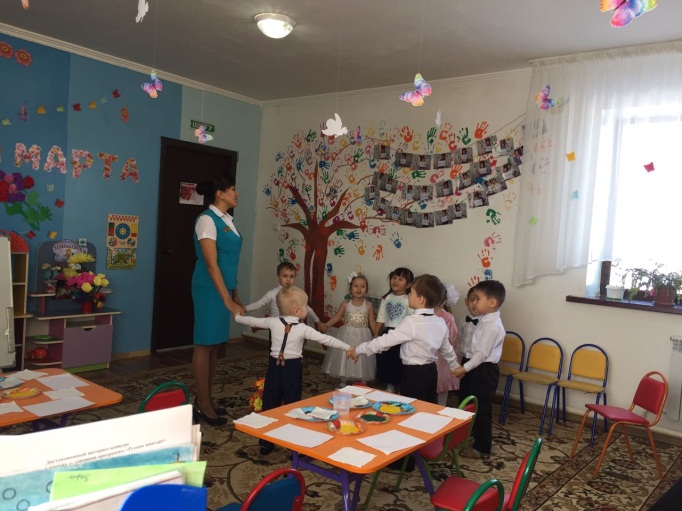 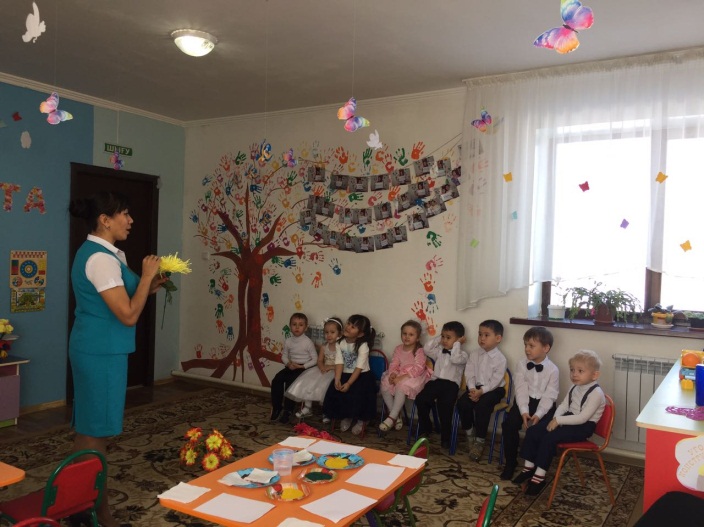 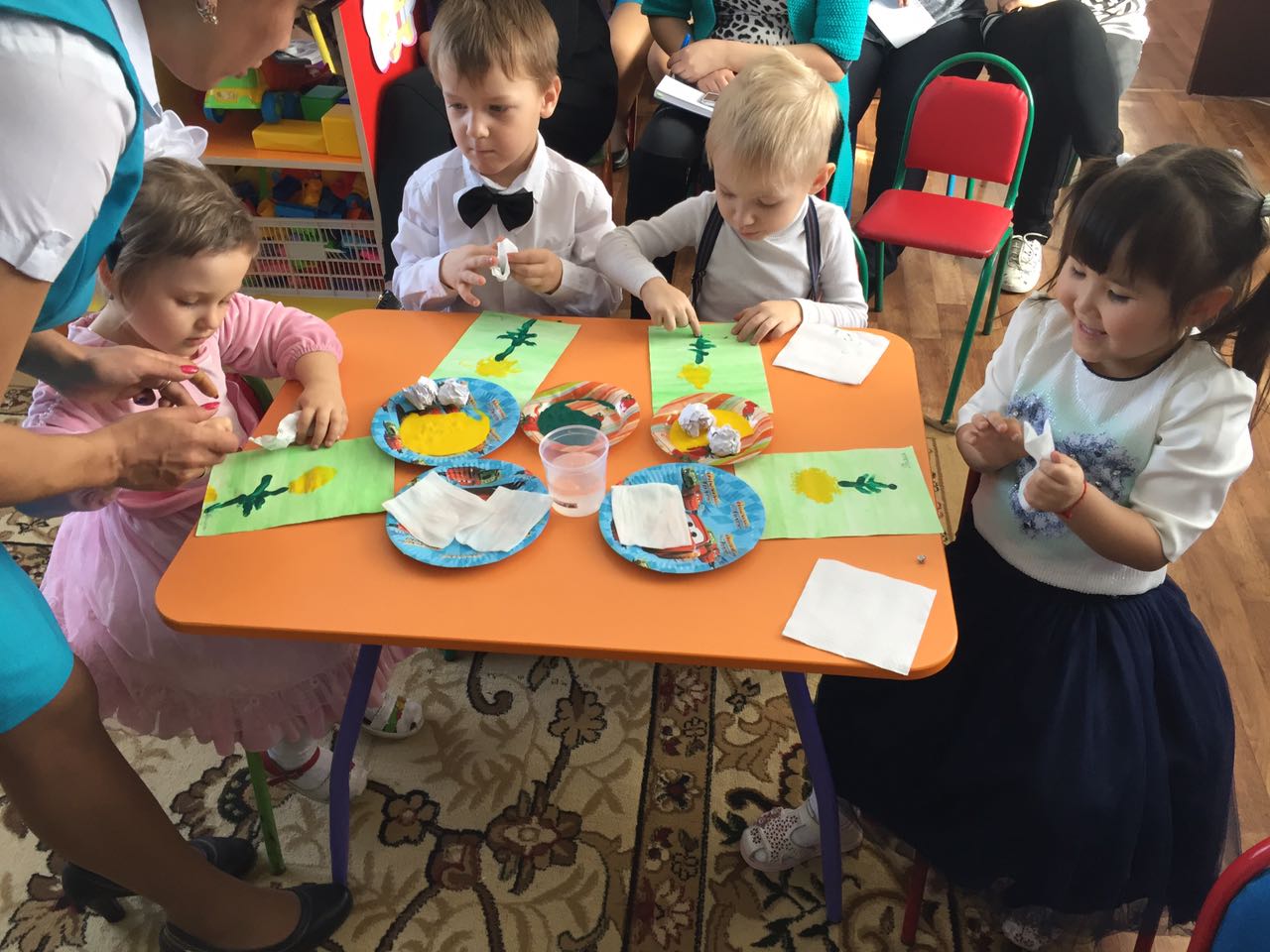 ЭтапыДеятельностиДействия воспитателяДеятельность детейМотивационно-ПобудительныйУтреннее приветствие.Ребята, подойдите, пожалуйста, ко мне. Давайте поиграем. Пальчиковая гимнастика:Наши руки как цветочки,Пальчики как лепесточки.Солнце просыпается –Цветочки раскрываются.В темноте они опятьБудут очень крепко спать.Здороваются на трех языках. Выполняют утреннее приветствие.Организационно –поисковыйНаступает прекрасное время года – весна. Природа просыпается от долгого сна: теплее светит солнышко, тает снег, на проталинах появляются первые цветы! (Показ картинки с изображением цветка).Скоро наступит весенний праздник мам – 8 марта. Ваши мамы  любят цветы? Давайте вашим мамам сделаем подарок, нарисуем цветы.Восприятие предмета.Посмотрите, какой красивый цветок. Какого он цвета? Вот ножка, на которой он стоит. Как она называется? Какого он цвета? А что на стебельке? Какого они цвета?Объяснение приемов работ. Подробный показ способов выполнения: цветок мы будем рисовать бумажным шариком, для этого возьму лист бумаги сомну его и буду катать между ладонями. Получился шарик. Опускаю шарик в желтую краску  и прикладываю его к верхней части листа, убираю шарик в поддон. Получился желтый цветок. Затем я обмакиваю палец в зеленую краску и от цветочка сверху вниз провожу длинную прямую линию. Получился стебель. Снова обмакиваю пальчик в зеленую краску и сбоку от стебелька вверх провожу короткие линии.  Это листья. Пальчик вытираю салфеткой. Посмотрите, какой  красивый цветочек у меня получился. Ребятки, подойдите ко мне мы с вами поиграем.Физ. минутка «На лугу растут цветы»:На лугу растут цветыНебывалой красоты. (Потягивания – руки в стороны)К солнцу тянутся цветы.С ними потянись и ты. (Потягивания – руки вверх)Ветер дует иногда,Только это не беда. (Махи руками)Наклоняются цветочки,Опускают лепесточки. (Наклоны)А потом опять встаютИ по-прежнему цветут.Вопросы на уточнение. А сейчас присаживайтесь за столы. Давайте повторим, что сначала будем рисовать? Каким цветом мы будем рисовать цветок? А что потом будем рисовать? Каким цветом будем рисовать стебель и листья?Практическая работа.Пальчиковая гимнастика.Давайте вместе с вами нарисуем красивый цветок. Сначала нужно приготовить  комочек сжатой бумаги для рисования. Возьмите 1 лист бумаги. Сминаем его руками и катаем между ладонями.Лист бумаги мы сжимаемИ ладошки разминаем.Мы, стараемся, катаемДружно в шарик превращаем.Не дадим ему скучать,Будем им мы рисовать.Молодцы, у вас получился бумажный шарик.Коррекционная и индивидуальная работа. Можно рисовать цветок. Осуществляю контроль и помогаю детям, у которых есть затруднения. Напоминаю, что цветок начинаем рисовать в верхней части листа. Отвечают время года весна.Праздник мам, бабушек, девочеквсех женщин.Да.Желтый.Стебель.Листья зеленого цвета.Дети с интересом слушаю воспитателя.Выполняют движения.Желтым.Сначала сам цветок.Зеленым цветом стебель и листья.Мнут бумагу.Рисуют рисунок.Рефлексивно – коррeгирующийКак здорово у вас получилось. Ребятки, несите все свои цветочки на первый стол. Что мы с вами рисовали? А для кого? Посмотрите, какие они у вас получились красивые.Подведение итогов.  Молодцы, хорошо постарались! Получился красивый подарок для мамы. Вечером, когда мамы придут за вами, подарите им свой цветочек. Вашим мамам очень понравится.Дети кладут  свои работы на стол. Радуются своим работам.